                                  06.05.2019                        пгт. Рыбная Слобода                 № 158пиОб утверждении перечня государственных и муниципальных услуг, предоставление которых Исполнительным комитетом Рыбно-Слободского муниципального района Республики Татарстан осуществляется посредством комплексного запроса в филиале Рыбно-Слободского государственного бюджетного учреждения «Многофункциональный центр предоставления государственных и муниципальных услуг в Республике Татарстан» В целях реализации Федерального закона от 27 июля 2010 года №210 ФЗ «Об организации предоставления государственных и муниципальных  услуг» ПОСТАНОВЛЯЮ:1.Утвердить прилагаемый Перечень государственных и муниципальных услуг, предоставление которых Исполнительным комитетом Рыбно-Слободского муниципального района Республики Татарстан осуществляется посредством комплексного запроса в филиале Рыбно-Слободского государственного бюджетного учреждения «Многофункциональный центр предоставления государственных и муниципальных услуг в Республике Татарстан».2. Настоящее постановление разместить на официальном сайте Рыбно-Слободского муниципального района Республики Татарстан в информационно-телекоммуникационной сети Интернет по веб-адресу: http://ribnaya-sloboda.tatarstan.ru.3.Контроль за исполнением настоящего постановления возложить  на заместителя руководителя Исполнительного комитета Рыбно-Слободского муниципального района Республики Татарстан по экономическим вопросам В.И. Токранова.Руководитель                                                                                   Р.Л. ИслановПеречень государственных и муниципальных услуг, предоставление которых Исполнительным комитетом Рыбно-Слободского муниципального района Республики Татарстан осуществляется посредством комплексного запроса в филиале Рыбно-Слободского государственного бюджетного учреждения «Многофункциональный центр предоставления государственных и муниципальных услуг в Республике Татарстан» Государственные услугиМуниципальные услугиИСПОЛНИТЕЛЬНЫЙ КОМИТЕТ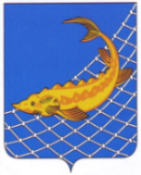 РЫБНО-СЛОБОДСКОГОМУНИЦИПАЛЬНОГО РАЙОНАРЕСПУБЛИКИ ТАТАРСТАНТАТАРСТАН РЕСПУБЛИКАСЫБАЛЫК БИСТӘСЕМУНИЦИПАЛЬ  РАЙОНЫНЫҢБАШКАРМА КОМИТЕТЫПОСТАНОВЛЕНИЕКАРАРПриложение к постановлению Исполнительного комитета Рыбно-Слободского     муниципального района от 06.05.2019 № 158пи1.Выдача решений о направлении подопечных в дома-интернаты психоневрологического типа на стационарное обслуживание2.Разрешение на заключение договора пожизненной ренты в интересах подопечного3.Выдача разрешения опекуну на приватизацию жилья в интересах совершеннолетнего недееспособного лица4.Выдача разрешения  опекуну на сдачу жилья, принадлежащего подопечному, в наем.5.Выдачаразрешения на совершение сделок с имуществом подопечных6.Выдача разрешения опекуну на снятие подопечного с регистрационного учета по месту жительства, в связи со сменой места жительства7.Выдача разрешения опекуну или попечителю на вступление в наследственные права подопечного8.Выдача разрешения опекуну или попечителю на пользование сберегательным счетом подопечного9.Выдача разрешения на изменение имени и (или) фамилии ребенка, не достигшего четырнадцатилетнего возраста10.Выдача предварительного разрешения на отказ от преимущественного права покупки от имени несовершеннолетнего (них).11.Выдача предварительного разрешения на совершение сделок по отчуждению движимого имущества несовершеннолетних.12.Выдача предварительного разрешения на осуществление сделок по отчуждению недвижимого имущества, принадлежащего несовершеннолетнему.13.Выдача предварительного разрешения на приобретение жилья с использованием кредитных денежных средств и передаче его под залог (ипотеку) с участием несовершеннолетних14.Выдача разрешения законному представителю на получение денежного вклада несовершеннолетнего15.Принятие решения об эмансипации несовершеннолетнего (объявление ребенка полностью дееспособным)16. Назначение и выплата денежных средств на содержание ребенка (детей) опекуну или попечителю, приемным родителям, а также выплата  вознаграждения, причитающегося опекунам или попечителям, приемным родителям, исполняющим свои обязанности возмездно.Отдел по опеке ипопечительству Исполнительного комитета Рыбно-Слободского муниципального района1.Выдача решений о направлении подопечных в дома-интернаты психоневрологического типа на стационарное обслуживание2.Разрешение на заключение договора пожизненной ренты в интересах подопечного3.Выдача разрешения опекуну на приватизацию жилья в интересах совершеннолетнего недееспособного лица4.Выдача разрешения  опекуну на сдачу жилья, принадлежащего подопечному, в наем.5.Выдачаразрешения на совершение сделок с имуществом подопечных6.Выдача разрешения опекуну на снятие подопечного с регистрационного учета по месту жительства, в связи со сменой места жительства7.Выдача разрешения опекуну или попечителю на вступление в наследственные права подопечного8.Выдача разрешения опекуну или попечителю на пользование сберегательным счетом подопечного9.Выдача разрешения на изменение имени и (или) фамилии ребенка, не достигшего четырнадцатилетнего возраста10.Выдача предварительного разрешения на отказ от преимущественного права покупки от имени несовершеннолетнего (них).11.Выдача предварительного разрешения на совершение сделок по отчуждению движимого имущества несовершеннолетних.12.Выдача предварительного разрешения на осуществление сделок по отчуждению недвижимого имущества, принадлежащего несовершеннолетнему.13.Выдача предварительного разрешения на приобретение жилья с использованием кредитных денежных средств и передаче его под залог (ипотеку) с участием несовершеннолетних14.Выдача разрешения законному представителю на получение денежного вклада несовершеннолетнего15.Принятие решения об эмансипации несовершеннолетнего (объявление ребенка полностью дееспособным)16. Назначение и выплата денежных средств на содержание ребенка (детей) опекуну или попечителю, приемным родителям, а также выплата  вознаграждения, причитающегося опекунам или попечителям, приемным родителям, исполняющим свои обязанности возмездно.Отдел по опеке ипопечительству Исполнительного комитета Рыбно-Слободского муниципального района1.Выдача решений о направлении подопечных в дома-интернаты психоневрологического типа на стационарное обслуживание2.Разрешение на заключение договора пожизненной ренты в интересах подопечного3.Выдача разрешения опекуну на приватизацию жилья в интересах совершеннолетнего недееспособного лица4.Выдача разрешения  опекуну на сдачу жилья, принадлежащего подопечному, в наем.5.Выдачаразрешения на совершение сделок с имуществом подопечных6.Выдача разрешения опекуну на снятие подопечного с регистрационного учета по месту жительства, в связи со сменой места жительства7.Выдача разрешения опекуну или попечителю на вступление в наследственные права подопечного8.Выдача разрешения опекуну или попечителю на пользование сберегательным счетом подопечного9.Выдача разрешения на изменение имени и (или) фамилии ребенка, не достигшего четырнадцатилетнего возраста10.Выдача предварительного разрешения на отказ от преимущественного права покупки от имени несовершеннолетнего (них).11.Выдача предварительного разрешения на совершение сделок по отчуждению движимого имущества несовершеннолетних.12.Выдача предварительного разрешения на осуществление сделок по отчуждению недвижимого имущества, принадлежащего несовершеннолетнему.13.Выдача предварительного разрешения на приобретение жилья с использованием кредитных денежных средств и передаче его под залог (ипотеку) с участием несовершеннолетних14.Выдача разрешения законному представителю на получение денежного вклада несовершеннолетнего15.Принятие решения об эмансипации несовершеннолетнего (объявление ребенка полностью дееспособным)16. Назначение и выплата денежных средств на содержание ребенка (детей) опекуну или попечителю, приемным родителям, а также выплата  вознаграждения, причитающегося опекунам или попечителям, приемным родителям, исполняющим свои обязанности возмездно.Отдел по опеке ипопечительству Исполнительного комитета Рыбно-Слободского муниципального района1.Выдача решений о направлении подопечных в дома-интернаты психоневрологического типа на стационарное обслуживание2.Разрешение на заключение договора пожизненной ренты в интересах подопечного3.Выдача разрешения опекуну на приватизацию жилья в интересах совершеннолетнего недееспособного лица4.Выдача разрешения  опекуну на сдачу жилья, принадлежащего подопечному, в наем.5.Выдачаразрешения на совершение сделок с имуществом подопечных6.Выдача разрешения опекуну на снятие подопечного с регистрационного учета по месту жительства, в связи со сменой места жительства7.Выдача разрешения опекуну или попечителю на вступление в наследственные права подопечного8.Выдача разрешения опекуну или попечителю на пользование сберегательным счетом подопечного9.Выдача разрешения на изменение имени и (или) фамилии ребенка, не достигшего четырнадцатилетнего возраста10.Выдача предварительного разрешения на отказ от преимущественного права покупки от имени несовершеннолетнего (них).11.Выдача предварительного разрешения на совершение сделок по отчуждению движимого имущества несовершеннолетних.12.Выдача предварительного разрешения на осуществление сделок по отчуждению недвижимого имущества, принадлежащего несовершеннолетнему.13.Выдача предварительного разрешения на приобретение жилья с использованием кредитных денежных средств и передаче его под залог (ипотеку) с участием несовершеннолетних14.Выдача разрешения законному представителю на получение денежного вклада несовершеннолетнего15.Принятие решения об эмансипации несовершеннолетнего (объявление ребенка полностью дееспособным)16. Назначение и выплата денежных средств на содержание ребенка (детей) опекуну или попечителю, приемным родителям, а также выплата  вознаграждения, причитающегося опекунам или попечителям, приемным родителям, исполняющим свои обязанности возмездно.Отдел по опеке ипопечительству Исполнительного комитета Рыбно-Слободского муниципального района1.Выдача решений о направлении подопечных в дома-интернаты психоневрологического типа на стационарное обслуживание2.Разрешение на заключение договора пожизненной ренты в интересах подопечного3.Выдача разрешения опекуну на приватизацию жилья в интересах совершеннолетнего недееспособного лица4.Выдача разрешения  опекуну на сдачу жилья, принадлежащего подопечному, в наем.5.Выдачаразрешения на совершение сделок с имуществом подопечных6.Выдача разрешения опекуну на снятие подопечного с регистрационного учета по месту жительства, в связи со сменой места жительства7.Выдача разрешения опекуну или попечителю на вступление в наследственные права подопечного8.Выдача разрешения опекуну или попечителю на пользование сберегательным счетом подопечного9.Выдача разрешения на изменение имени и (или) фамилии ребенка, не достигшего четырнадцатилетнего возраста10.Выдача предварительного разрешения на отказ от преимущественного права покупки от имени несовершеннолетнего (них).11.Выдача предварительного разрешения на совершение сделок по отчуждению движимого имущества несовершеннолетних.12.Выдача предварительного разрешения на осуществление сделок по отчуждению недвижимого имущества, принадлежащего несовершеннолетнему.13.Выдача предварительного разрешения на приобретение жилья с использованием кредитных денежных средств и передаче его под залог (ипотеку) с участием несовершеннолетних14.Выдача разрешения законному представителю на получение денежного вклада несовершеннолетнего15.Принятие решения об эмансипации несовершеннолетнего (объявление ребенка полностью дееспособным)16. Назначение и выплата денежных средств на содержание ребенка (детей) опекуну или попечителю, приемным родителям, а также выплата  вознаграждения, причитающегося опекунам или попечителям, приемным родителям, исполняющим свои обязанности возмездно.Отдел по опеке ипопечительству Исполнительного комитета Рыбно-Слободского муниципального района1.Выдача решений о направлении подопечных в дома-интернаты психоневрологического типа на стационарное обслуживание2.Разрешение на заключение договора пожизненной ренты в интересах подопечного3.Выдача разрешения опекуну на приватизацию жилья в интересах совершеннолетнего недееспособного лица4.Выдача разрешения  опекуну на сдачу жилья, принадлежащего подопечному, в наем.5.Выдачаразрешения на совершение сделок с имуществом подопечных6.Выдача разрешения опекуну на снятие подопечного с регистрационного учета по месту жительства, в связи со сменой места жительства7.Выдача разрешения опекуну или попечителю на вступление в наследственные права подопечного8.Выдача разрешения опекуну или попечителю на пользование сберегательным счетом подопечного9.Выдача разрешения на изменение имени и (или) фамилии ребенка, не достигшего четырнадцатилетнего возраста10.Выдача предварительного разрешения на отказ от преимущественного права покупки от имени несовершеннолетнего (них).11.Выдача предварительного разрешения на совершение сделок по отчуждению движимого имущества несовершеннолетних.12.Выдача предварительного разрешения на осуществление сделок по отчуждению недвижимого имущества, принадлежащего несовершеннолетнему.13.Выдача предварительного разрешения на приобретение жилья с использованием кредитных денежных средств и передаче его под залог (ипотеку) с участием несовершеннолетних14.Выдача разрешения законному представителю на получение денежного вклада несовершеннолетнего15.Принятие решения об эмансипации несовершеннолетнего (объявление ребенка полностью дееспособным)16. Назначение и выплата денежных средств на содержание ребенка (детей) опекуну или попечителю, приемным родителям, а также выплата  вознаграждения, причитающегося опекунам или попечителям, приемным родителям, исполняющим свои обязанности возмездно.Отдел по опеке ипопечительству Исполнительного комитета Рыбно-Слободского муниципального района1.Выдача решений о направлении подопечных в дома-интернаты психоневрологического типа на стационарное обслуживание2.Разрешение на заключение договора пожизненной ренты в интересах подопечного3.Выдача разрешения опекуну на приватизацию жилья в интересах совершеннолетнего недееспособного лица4.Выдача разрешения  опекуну на сдачу жилья, принадлежащего подопечному, в наем.5.Выдачаразрешения на совершение сделок с имуществом подопечных6.Выдача разрешения опекуну на снятие подопечного с регистрационного учета по месту жительства, в связи со сменой места жительства7.Выдача разрешения опекуну или попечителю на вступление в наследственные права подопечного8.Выдача разрешения опекуну или попечителю на пользование сберегательным счетом подопечного9.Выдача разрешения на изменение имени и (или) фамилии ребенка, не достигшего четырнадцатилетнего возраста10.Выдача предварительного разрешения на отказ от преимущественного права покупки от имени несовершеннолетнего (них).11.Выдача предварительного разрешения на совершение сделок по отчуждению движимого имущества несовершеннолетних.12.Выдача предварительного разрешения на осуществление сделок по отчуждению недвижимого имущества, принадлежащего несовершеннолетнему.13.Выдача предварительного разрешения на приобретение жилья с использованием кредитных денежных средств и передаче его под залог (ипотеку) с участием несовершеннолетних14.Выдача разрешения законному представителю на получение денежного вклада несовершеннолетнего15.Принятие решения об эмансипации несовершеннолетнего (объявление ребенка полностью дееспособным)16. Назначение и выплата денежных средств на содержание ребенка (детей) опекуну или попечителю, приемным родителям, а также выплата  вознаграждения, причитающегося опекунам или попечителям, приемным родителям, исполняющим свои обязанности возмездно.Отдел по опеке ипопечительству Исполнительного комитета Рыбно-Слободского муниципального района1.Выдача решений о направлении подопечных в дома-интернаты психоневрологического типа на стационарное обслуживание2.Разрешение на заключение договора пожизненной ренты в интересах подопечного3.Выдача разрешения опекуну на приватизацию жилья в интересах совершеннолетнего недееспособного лица4.Выдача разрешения  опекуну на сдачу жилья, принадлежащего подопечному, в наем.5.Выдачаразрешения на совершение сделок с имуществом подопечных6.Выдача разрешения опекуну на снятие подопечного с регистрационного учета по месту жительства, в связи со сменой места жительства7.Выдача разрешения опекуну или попечителю на вступление в наследственные права подопечного8.Выдача разрешения опекуну или попечителю на пользование сберегательным счетом подопечного9.Выдача разрешения на изменение имени и (или) фамилии ребенка, не достигшего четырнадцатилетнего возраста10.Выдача предварительного разрешения на отказ от преимущественного права покупки от имени несовершеннолетнего (них).11.Выдача предварительного разрешения на совершение сделок по отчуждению движимого имущества несовершеннолетних.12.Выдача предварительного разрешения на осуществление сделок по отчуждению недвижимого имущества, принадлежащего несовершеннолетнему.13.Выдача предварительного разрешения на приобретение жилья с использованием кредитных денежных средств и передаче его под залог (ипотеку) с участием несовершеннолетних14.Выдача разрешения законному представителю на получение денежного вклада несовершеннолетнего15.Принятие решения об эмансипации несовершеннолетнего (объявление ребенка полностью дееспособным)16. Назначение и выплата денежных средств на содержание ребенка (детей) опекуну или попечителю, приемным родителям, а также выплата  вознаграждения, причитающегося опекунам или попечителям, приемным родителям, исполняющим свои обязанности возмездно.Отдел по опеке ипопечительству Исполнительного комитета Рыбно-Слободского муниципального района1.Выдача решений о направлении подопечных в дома-интернаты психоневрологического типа на стационарное обслуживание2.Разрешение на заключение договора пожизненной ренты в интересах подопечного3.Выдача разрешения опекуну на приватизацию жилья в интересах совершеннолетнего недееспособного лица4.Выдача разрешения  опекуну на сдачу жилья, принадлежащего подопечному, в наем.5.Выдачаразрешения на совершение сделок с имуществом подопечных6.Выдача разрешения опекуну на снятие подопечного с регистрационного учета по месту жительства, в связи со сменой места жительства7.Выдача разрешения опекуну или попечителю на вступление в наследственные права подопечного8.Выдача разрешения опекуну или попечителю на пользование сберегательным счетом подопечного9.Выдача разрешения на изменение имени и (или) фамилии ребенка, не достигшего четырнадцатилетнего возраста10.Выдача предварительного разрешения на отказ от преимущественного права покупки от имени несовершеннолетнего (них).11.Выдача предварительного разрешения на совершение сделок по отчуждению движимого имущества несовершеннолетних.12.Выдача предварительного разрешения на осуществление сделок по отчуждению недвижимого имущества, принадлежащего несовершеннолетнему.13.Выдача предварительного разрешения на приобретение жилья с использованием кредитных денежных средств и передаче его под залог (ипотеку) с участием несовершеннолетних14.Выдача разрешения законному представителю на получение денежного вклада несовершеннолетнего15.Принятие решения об эмансипации несовершеннолетнего (объявление ребенка полностью дееспособным)16. Назначение и выплата денежных средств на содержание ребенка (детей) опекуну или попечителю, приемным родителям, а также выплата  вознаграждения, причитающегося опекунам или попечителям, приемным родителям, исполняющим свои обязанности возмездно.Отдел по опеке ипопечительству Исполнительного комитета Рыбно-Слободского муниципального района1.Выдача решений о направлении подопечных в дома-интернаты психоневрологического типа на стационарное обслуживание2.Разрешение на заключение договора пожизненной ренты в интересах подопечного3.Выдача разрешения опекуну на приватизацию жилья в интересах совершеннолетнего недееспособного лица4.Выдача разрешения  опекуну на сдачу жилья, принадлежащего подопечному, в наем.5.Выдачаразрешения на совершение сделок с имуществом подопечных6.Выдача разрешения опекуну на снятие подопечного с регистрационного учета по месту жительства, в связи со сменой места жительства7.Выдача разрешения опекуну или попечителю на вступление в наследственные права подопечного8.Выдача разрешения опекуну или попечителю на пользование сберегательным счетом подопечного9.Выдача разрешения на изменение имени и (или) фамилии ребенка, не достигшего четырнадцатилетнего возраста10.Выдача предварительного разрешения на отказ от преимущественного права покупки от имени несовершеннолетнего (них).11.Выдача предварительного разрешения на совершение сделок по отчуждению движимого имущества несовершеннолетних.12.Выдача предварительного разрешения на осуществление сделок по отчуждению недвижимого имущества, принадлежащего несовершеннолетнему.13.Выдача предварительного разрешения на приобретение жилья с использованием кредитных денежных средств и передаче его под залог (ипотеку) с участием несовершеннолетних14.Выдача разрешения законному представителю на получение денежного вклада несовершеннолетнего15.Принятие решения об эмансипации несовершеннолетнего (объявление ребенка полностью дееспособным)16. Назначение и выплата денежных средств на содержание ребенка (детей) опекуну или попечителю, приемным родителям, а также выплата  вознаграждения, причитающегося опекунам или попечителям, приемным родителям, исполняющим свои обязанности возмездно.Отдел по опеке ипопечительству Исполнительного комитета Рыбно-Слободского муниципального района1.Выдача решений о направлении подопечных в дома-интернаты психоневрологического типа на стационарное обслуживание2.Разрешение на заключение договора пожизненной ренты в интересах подопечного3.Выдача разрешения опекуну на приватизацию жилья в интересах совершеннолетнего недееспособного лица4.Выдача разрешения  опекуну на сдачу жилья, принадлежащего подопечному, в наем.5.Выдачаразрешения на совершение сделок с имуществом подопечных6.Выдача разрешения опекуну на снятие подопечного с регистрационного учета по месту жительства, в связи со сменой места жительства7.Выдача разрешения опекуну или попечителю на вступление в наследственные права подопечного8.Выдача разрешения опекуну или попечителю на пользование сберегательным счетом подопечного9.Выдача разрешения на изменение имени и (или) фамилии ребенка, не достигшего четырнадцатилетнего возраста10.Выдача предварительного разрешения на отказ от преимущественного права покупки от имени несовершеннолетнего (них).11.Выдача предварительного разрешения на совершение сделок по отчуждению движимого имущества несовершеннолетних.12.Выдача предварительного разрешения на осуществление сделок по отчуждению недвижимого имущества, принадлежащего несовершеннолетнему.13.Выдача предварительного разрешения на приобретение жилья с использованием кредитных денежных средств и передаче его под залог (ипотеку) с участием несовершеннолетних14.Выдача разрешения законному представителю на получение денежного вклада несовершеннолетнего15.Принятие решения об эмансипации несовершеннолетнего (объявление ребенка полностью дееспособным)16. Назначение и выплата денежных средств на содержание ребенка (детей) опекуну или попечителю, приемным родителям, а также выплата  вознаграждения, причитающегося опекунам или попечителям, приемным родителям, исполняющим свои обязанности возмездно.Отдел по опеке ипопечительству Исполнительного комитета Рыбно-Слободского муниципального района1.Выдача решений о направлении подопечных в дома-интернаты психоневрологического типа на стационарное обслуживание2.Разрешение на заключение договора пожизненной ренты в интересах подопечного3.Выдача разрешения опекуну на приватизацию жилья в интересах совершеннолетнего недееспособного лица4.Выдача разрешения  опекуну на сдачу жилья, принадлежащего подопечному, в наем.5.Выдачаразрешения на совершение сделок с имуществом подопечных6.Выдача разрешения опекуну на снятие подопечного с регистрационного учета по месту жительства, в связи со сменой места жительства7.Выдача разрешения опекуну или попечителю на вступление в наследственные права подопечного8.Выдача разрешения опекуну или попечителю на пользование сберегательным счетом подопечного9.Выдача разрешения на изменение имени и (или) фамилии ребенка, не достигшего четырнадцатилетнего возраста10.Выдача предварительного разрешения на отказ от преимущественного права покупки от имени несовершеннолетнего (них).11.Выдача предварительного разрешения на совершение сделок по отчуждению движимого имущества несовершеннолетних.12.Выдача предварительного разрешения на осуществление сделок по отчуждению недвижимого имущества, принадлежащего несовершеннолетнему.13.Выдача предварительного разрешения на приобретение жилья с использованием кредитных денежных средств и передаче его под залог (ипотеку) с участием несовершеннолетних14.Выдача разрешения законному представителю на получение денежного вклада несовершеннолетнего15.Принятие решения об эмансипации несовершеннолетнего (объявление ребенка полностью дееспособным)16. Назначение и выплата денежных средств на содержание ребенка (детей) опекуну или попечителю, приемным родителям, а также выплата  вознаграждения, причитающегося опекунам или попечителям, приемным родителям, исполняющим свои обязанности возмездно.Отдел по опеке ипопечительству Исполнительного комитета Рыбно-Слободского муниципального района1.Выдача решений о направлении подопечных в дома-интернаты психоневрологического типа на стационарное обслуживание2.Разрешение на заключение договора пожизненной ренты в интересах подопечного3.Выдача разрешения опекуну на приватизацию жилья в интересах совершеннолетнего недееспособного лица4.Выдача разрешения  опекуну на сдачу жилья, принадлежащего подопечному, в наем.5.Выдачаразрешения на совершение сделок с имуществом подопечных6.Выдача разрешения опекуну на снятие подопечного с регистрационного учета по месту жительства, в связи со сменой места жительства7.Выдача разрешения опекуну или попечителю на вступление в наследственные права подопечного8.Выдача разрешения опекуну или попечителю на пользование сберегательным счетом подопечного9.Выдача разрешения на изменение имени и (или) фамилии ребенка, не достигшего четырнадцатилетнего возраста10.Выдача предварительного разрешения на отказ от преимущественного права покупки от имени несовершеннолетнего (них).11.Выдача предварительного разрешения на совершение сделок по отчуждению движимого имущества несовершеннолетних.12.Выдача предварительного разрешения на осуществление сделок по отчуждению недвижимого имущества, принадлежащего несовершеннолетнему.13.Выдача предварительного разрешения на приобретение жилья с использованием кредитных денежных средств и передаче его под залог (ипотеку) с участием несовершеннолетних14.Выдача разрешения законному представителю на получение денежного вклада несовершеннолетнего15.Принятие решения об эмансипации несовершеннолетнего (объявление ребенка полностью дееспособным)16. Назначение и выплата денежных средств на содержание ребенка (детей) опекуну или попечителю, приемным родителям, а также выплата  вознаграждения, причитающегося опекунам или попечителям, приемным родителям, исполняющим свои обязанности возмездно.Отдел по опеке ипопечительству Исполнительного комитета Рыбно-Слободского муниципального района1.Выдача решений о направлении подопечных в дома-интернаты психоневрологического типа на стационарное обслуживание2.Разрешение на заключение договора пожизненной ренты в интересах подопечного3.Выдача разрешения опекуну на приватизацию жилья в интересах совершеннолетнего недееспособного лица4.Выдача разрешения  опекуну на сдачу жилья, принадлежащего подопечному, в наем.5.Выдачаразрешения на совершение сделок с имуществом подопечных6.Выдача разрешения опекуну на снятие подопечного с регистрационного учета по месту жительства, в связи со сменой места жительства7.Выдача разрешения опекуну или попечителю на вступление в наследственные права подопечного8.Выдача разрешения опекуну или попечителю на пользование сберегательным счетом подопечного9.Выдача разрешения на изменение имени и (или) фамилии ребенка, не достигшего четырнадцатилетнего возраста10.Выдача предварительного разрешения на отказ от преимущественного права покупки от имени несовершеннолетнего (них).11.Выдача предварительного разрешения на совершение сделок по отчуждению движимого имущества несовершеннолетних.12.Выдача предварительного разрешения на осуществление сделок по отчуждению недвижимого имущества, принадлежащего несовершеннолетнему.13.Выдача предварительного разрешения на приобретение жилья с использованием кредитных денежных средств и передаче его под залог (ипотеку) с участием несовершеннолетних14.Выдача разрешения законному представителю на получение денежного вклада несовершеннолетнего15.Принятие решения об эмансипации несовершеннолетнего (объявление ребенка полностью дееспособным)16. Назначение и выплата денежных средств на содержание ребенка (детей) опекуну или попечителю, приемным родителям, а также выплата  вознаграждения, причитающегося опекунам или попечителям, приемным родителям, исполняющим свои обязанности возмездно.Отдел по опеке ипопечительству Исполнительного комитета Рыбно-Слободского муниципального района1.Выдача решений о направлении подопечных в дома-интернаты психоневрологического типа на стационарное обслуживание2.Разрешение на заключение договора пожизненной ренты в интересах подопечного3.Выдача разрешения опекуну на приватизацию жилья в интересах совершеннолетнего недееспособного лица4.Выдача разрешения  опекуну на сдачу жилья, принадлежащего подопечному, в наем.5.Выдачаразрешения на совершение сделок с имуществом подопечных6.Выдача разрешения опекуну на снятие подопечного с регистрационного учета по месту жительства, в связи со сменой места жительства7.Выдача разрешения опекуну или попечителю на вступление в наследственные права подопечного8.Выдача разрешения опекуну или попечителю на пользование сберегательным счетом подопечного9.Выдача разрешения на изменение имени и (или) фамилии ребенка, не достигшего четырнадцатилетнего возраста10.Выдача предварительного разрешения на отказ от преимущественного права покупки от имени несовершеннолетнего (них).11.Выдача предварительного разрешения на совершение сделок по отчуждению движимого имущества несовершеннолетних.12.Выдача предварительного разрешения на осуществление сделок по отчуждению недвижимого имущества, принадлежащего несовершеннолетнему.13.Выдача предварительного разрешения на приобретение жилья с использованием кредитных денежных средств и передаче его под залог (ипотеку) с участием несовершеннолетних14.Выдача разрешения законному представителю на получение денежного вклада несовершеннолетнего15.Принятие решения об эмансипации несовершеннолетнего (объявление ребенка полностью дееспособным)16. Назначение и выплата денежных средств на содержание ребенка (детей) опекуну или попечителю, приемным родителям, а также выплата  вознаграждения, причитающегося опекунам или попечителям, приемным родителям, исполняющим свои обязанности возмездно.Отдел по опеке ипопечительству Исполнительного комитета Рыбно-Слободского муниципального района1.Выдача решений о направлении подопечных в дома-интернаты психоневрологического типа на стационарное обслуживание2.Разрешение на заключение договора пожизненной ренты в интересах подопечного3.Выдача разрешения опекуну на приватизацию жилья в интересах совершеннолетнего недееспособного лица4.Выдача разрешения  опекуну на сдачу жилья, принадлежащего подопечному, в наем.5.Выдачаразрешения на совершение сделок с имуществом подопечных6.Выдача разрешения опекуну на снятие подопечного с регистрационного учета по месту жительства, в связи со сменой места жительства7.Выдача разрешения опекуну или попечителю на вступление в наследственные права подопечного8.Выдача разрешения опекуну или попечителю на пользование сберегательным счетом подопечного9.Выдача разрешения на изменение имени и (или) фамилии ребенка, не достигшего четырнадцатилетнего возраста10.Выдача предварительного разрешения на отказ от преимущественного права покупки от имени несовершеннолетнего (них).11.Выдача предварительного разрешения на совершение сделок по отчуждению движимого имущества несовершеннолетних.12.Выдача предварительного разрешения на осуществление сделок по отчуждению недвижимого имущества, принадлежащего несовершеннолетнему.13.Выдача предварительного разрешения на приобретение жилья с использованием кредитных денежных средств и передаче его под залог (ипотеку) с участием несовершеннолетних14.Выдача разрешения законному представителю на получение денежного вклада несовершеннолетнего15.Принятие решения об эмансипации несовершеннолетнего (объявление ребенка полностью дееспособным)16. Назначение и выплата денежных средств на содержание ребенка (детей) опекуну или попечителю, приемным родителям, а также выплата  вознаграждения, причитающегося опекунам или попечителям, приемным родителям, исполняющим свои обязанности возмездно.Отдел по опеке ипопечительству Исполнительного комитета Рыбно-Слободского муниципального района1.Выдача разрешения на строительство, реконструкцию объектов капитального строительства2.Выдача уведомления о переводе (отказе в переводе) жилого (нежилого) помещения в нежилое (жилое) помещение3.Выдача разрешения на установку и эксплуатацию рекламной конструкции.4.Подготовка и выдача градостроительного плана земельного участка.5.Выдача разрешения на ввод объекта в эксплуатацию.6. Предоставление содержащихся в информационной системе обеспечения градостроительной деятельности сведений7.Выдача выписки из Генерального плана поселений8.Предоставление пользователям автомобильных дорог местного значения информации о состоянии автомобильных дорог9.Выдача разрешения на автомобильные перевозки тяжеловесных грузов, крупногабаритных грузов по маршрутам, проходящим полностью или частично по дорогам местного значения в границах муниципального образования10.Выдача документа, подтверждающего проведение основных работ по строительству (реконструкции) объекта индивидуального жилищного строительства, осуществляемому с привлечением средств материнского (семейного) капитала11.Признание помещения жилым помещением, жилого помещения непригодным для проживания и многоквартирного дома аварийным и подлежащим сносу или реконструкции12.Согласование схемы трасс инженерных сетей и коммуникаций.13.Постановка на учет  нуждающихся в улучшении жилищных условий в системе социальной ипотеки в Республике Татарстан.14.Постановка  на учет в качестве нуждающихся в улучшении жилищных условий и выдаче Государственного жилищного сертификата на выделение субсидии на приобретение жилья вынужденным переселенцам16. Постановка на учет и выдача  свидетельства о праве на получение социальной выплаты на приобретение (строительства) жилья по подпрограмме «Обеспечение жилья молодых семей в Республике      Татарстан на 2014-2020 годы»17.Постановка  на учет и выдача Государственного жилищного сертификата гражданам, подвергшихся радиационному воздействию вследствие катастрофы на Чернобыльской АЭС, аварии на производственном объединении «Маяк», и приравненным к ним лицамОтдел СА и ЖКХ ИК Рыбно-Слободского муниципального района РТ1.Выдача разрешения на строительство, реконструкцию объектов капитального строительства2.Выдача уведомления о переводе (отказе в переводе) жилого (нежилого) помещения в нежилое (жилое) помещение3.Выдача разрешения на установку и эксплуатацию рекламной конструкции.4.Подготовка и выдача градостроительного плана земельного участка.5.Выдача разрешения на ввод объекта в эксплуатацию.6. Предоставление содержащихся в информационной системе обеспечения градостроительной деятельности сведений7.Выдача выписки из Генерального плана поселений8.Предоставление пользователям автомобильных дорог местного значения информации о состоянии автомобильных дорог9.Выдача разрешения на автомобильные перевозки тяжеловесных грузов, крупногабаритных грузов по маршрутам, проходящим полностью или частично по дорогам местного значения в границах муниципального образования10.Выдача документа, подтверждающего проведение основных работ по строительству (реконструкции) объекта индивидуального жилищного строительства, осуществляемому с привлечением средств материнского (семейного) капитала11.Признание помещения жилым помещением, жилого помещения непригодным для проживания и многоквартирного дома аварийным и подлежащим сносу или реконструкции12.Согласование схемы трасс инженерных сетей и коммуникаций.13.Постановка на учет  нуждающихся в улучшении жилищных условий в системе социальной ипотеки в Республике Татарстан.14.Постановка  на учет в качестве нуждающихся в улучшении жилищных условий и выдаче Государственного жилищного сертификата на выделение субсидии на приобретение жилья вынужденным переселенцам16. Постановка на учет и выдача  свидетельства о праве на получение социальной выплаты на приобретение (строительства) жилья по подпрограмме «Обеспечение жилья молодых семей в Республике      Татарстан на 2014-2020 годы»17.Постановка  на учет и выдача Государственного жилищного сертификата гражданам, подвергшихся радиационному воздействию вследствие катастрофы на Чернобыльской АЭС, аварии на производственном объединении «Маяк», и приравненным к ним лицамОтдел СА и ЖКХ ИК Рыбно-Слободского муниципального района РТ1.Выдача разрешения на строительство, реконструкцию объектов капитального строительства2.Выдача уведомления о переводе (отказе в переводе) жилого (нежилого) помещения в нежилое (жилое) помещение3.Выдача разрешения на установку и эксплуатацию рекламной конструкции.4.Подготовка и выдача градостроительного плана земельного участка.5.Выдача разрешения на ввод объекта в эксплуатацию.6. Предоставление содержащихся в информационной системе обеспечения градостроительной деятельности сведений7.Выдача выписки из Генерального плана поселений8.Предоставление пользователям автомобильных дорог местного значения информации о состоянии автомобильных дорог9.Выдача разрешения на автомобильные перевозки тяжеловесных грузов, крупногабаритных грузов по маршрутам, проходящим полностью или частично по дорогам местного значения в границах муниципального образования10.Выдача документа, подтверждающего проведение основных работ по строительству (реконструкции) объекта индивидуального жилищного строительства, осуществляемому с привлечением средств материнского (семейного) капитала11.Признание помещения жилым помещением, жилого помещения непригодным для проживания и многоквартирного дома аварийным и подлежащим сносу или реконструкции12.Согласование схемы трасс инженерных сетей и коммуникаций.13.Постановка на учет  нуждающихся в улучшении жилищных условий в системе социальной ипотеки в Республике Татарстан.14.Постановка  на учет в качестве нуждающихся в улучшении жилищных условий и выдаче Государственного жилищного сертификата на выделение субсидии на приобретение жилья вынужденным переселенцам16. Постановка на учет и выдача  свидетельства о праве на получение социальной выплаты на приобретение (строительства) жилья по подпрограмме «Обеспечение жилья молодых семей в Республике      Татарстан на 2014-2020 годы»17.Постановка  на учет и выдача Государственного жилищного сертификата гражданам, подвергшихся радиационному воздействию вследствие катастрофы на Чернобыльской АЭС, аварии на производственном объединении «Маяк», и приравненным к ним лицамОтдел СА и ЖКХ ИК Рыбно-Слободского муниципального района РТ1.Выдача разрешения на строительство, реконструкцию объектов капитального строительства2.Выдача уведомления о переводе (отказе в переводе) жилого (нежилого) помещения в нежилое (жилое) помещение3.Выдача разрешения на установку и эксплуатацию рекламной конструкции.4.Подготовка и выдача градостроительного плана земельного участка.5.Выдача разрешения на ввод объекта в эксплуатацию.6. Предоставление содержащихся в информационной системе обеспечения градостроительной деятельности сведений7.Выдача выписки из Генерального плана поселений8.Предоставление пользователям автомобильных дорог местного значения информации о состоянии автомобильных дорог9.Выдача разрешения на автомобильные перевозки тяжеловесных грузов, крупногабаритных грузов по маршрутам, проходящим полностью или частично по дорогам местного значения в границах муниципального образования10.Выдача документа, подтверждающего проведение основных работ по строительству (реконструкции) объекта индивидуального жилищного строительства, осуществляемому с привлечением средств материнского (семейного) капитала11.Признание помещения жилым помещением, жилого помещения непригодным для проживания и многоквартирного дома аварийным и подлежащим сносу или реконструкции12.Согласование схемы трасс инженерных сетей и коммуникаций.13.Постановка на учет  нуждающихся в улучшении жилищных условий в системе социальной ипотеки в Республике Татарстан.14.Постановка  на учет в качестве нуждающихся в улучшении жилищных условий и выдаче Государственного жилищного сертификата на выделение субсидии на приобретение жилья вынужденным переселенцам16. Постановка на учет и выдача  свидетельства о праве на получение социальной выплаты на приобретение (строительства) жилья по подпрограмме «Обеспечение жилья молодых семей в Республике      Татарстан на 2014-2020 годы»17.Постановка  на учет и выдача Государственного жилищного сертификата гражданам, подвергшихся радиационному воздействию вследствие катастрофы на Чернобыльской АЭС, аварии на производственном объединении «Маяк», и приравненным к ним лицамОтдел СА и ЖКХ ИК Рыбно-Слободского муниципального района РТ1.Выдача разрешения на строительство, реконструкцию объектов капитального строительства2.Выдача уведомления о переводе (отказе в переводе) жилого (нежилого) помещения в нежилое (жилое) помещение3.Выдача разрешения на установку и эксплуатацию рекламной конструкции.4.Подготовка и выдача градостроительного плана земельного участка.5.Выдача разрешения на ввод объекта в эксплуатацию.6. Предоставление содержащихся в информационной системе обеспечения градостроительной деятельности сведений7.Выдача выписки из Генерального плана поселений8.Предоставление пользователям автомобильных дорог местного значения информации о состоянии автомобильных дорог9.Выдача разрешения на автомобильные перевозки тяжеловесных грузов, крупногабаритных грузов по маршрутам, проходящим полностью или частично по дорогам местного значения в границах муниципального образования10.Выдача документа, подтверждающего проведение основных работ по строительству (реконструкции) объекта индивидуального жилищного строительства, осуществляемому с привлечением средств материнского (семейного) капитала11.Признание помещения жилым помещением, жилого помещения непригодным для проживания и многоквартирного дома аварийным и подлежащим сносу или реконструкции12.Согласование схемы трасс инженерных сетей и коммуникаций.13.Постановка на учет  нуждающихся в улучшении жилищных условий в системе социальной ипотеки в Республике Татарстан.14.Постановка  на учет в качестве нуждающихся в улучшении жилищных условий и выдаче Государственного жилищного сертификата на выделение субсидии на приобретение жилья вынужденным переселенцам16. Постановка на учет и выдача  свидетельства о праве на получение социальной выплаты на приобретение (строительства) жилья по подпрограмме «Обеспечение жилья молодых семей в Республике      Татарстан на 2014-2020 годы»17.Постановка  на учет и выдача Государственного жилищного сертификата гражданам, подвергшихся радиационному воздействию вследствие катастрофы на Чернобыльской АЭС, аварии на производственном объединении «Маяк», и приравненным к ним лицамОтдел СА и ЖКХ ИК Рыбно-Слободского муниципального района РТ1.Выдача разрешения на строительство, реконструкцию объектов капитального строительства2.Выдача уведомления о переводе (отказе в переводе) жилого (нежилого) помещения в нежилое (жилое) помещение3.Выдача разрешения на установку и эксплуатацию рекламной конструкции.4.Подготовка и выдача градостроительного плана земельного участка.5.Выдача разрешения на ввод объекта в эксплуатацию.6. Предоставление содержащихся в информационной системе обеспечения градостроительной деятельности сведений7.Выдача выписки из Генерального плана поселений8.Предоставление пользователям автомобильных дорог местного значения информации о состоянии автомобильных дорог9.Выдача разрешения на автомобильные перевозки тяжеловесных грузов, крупногабаритных грузов по маршрутам, проходящим полностью или частично по дорогам местного значения в границах муниципального образования10.Выдача документа, подтверждающего проведение основных работ по строительству (реконструкции) объекта индивидуального жилищного строительства, осуществляемому с привлечением средств материнского (семейного) капитала11.Признание помещения жилым помещением, жилого помещения непригодным для проживания и многоквартирного дома аварийным и подлежащим сносу или реконструкции12.Согласование схемы трасс инженерных сетей и коммуникаций.13.Постановка на учет  нуждающихся в улучшении жилищных условий в системе социальной ипотеки в Республике Татарстан.14.Постановка  на учет в качестве нуждающихся в улучшении жилищных условий и выдаче Государственного жилищного сертификата на выделение субсидии на приобретение жилья вынужденным переселенцам16. Постановка на учет и выдача  свидетельства о праве на получение социальной выплаты на приобретение (строительства) жилья по подпрограмме «Обеспечение жилья молодых семей в Республике      Татарстан на 2014-2020 годы»17.Постановка  на учет и выдача Государственного жилищного сертификата гражданам, подвергшихся радиационному воздействию вследствие катастрофы на Чернобыльской АЭС, аварии на производственном объединении «Маяк», и приравненным к ним лицамОтдел СА и ЖКХ ИК Рыбно-Слободского муниципального района РТ1.Выдача разрешения на строительство, реконструкцию объектов капитального строительства2.Выдача уведомления о переводе (отказе в переводе) жилого (нежилого) помещения в нежилое (жилое) помещение3.Выдача разрешения на установку и эксплуатацию рекламной конструкции.4.Подготовка и выдача градостроительного плана земельного участка.5.Выдача разрешения на ввод объекта в эксплуатацию.6. Предоставление содержащихся в информационной системе обеспечения градостроительной деятельности сведений7.Выдача выписки из Генерального плана поселений8.Предоставление пользователям автомобильных дорог местного значения информации о состоянии автомобильных дорог9.Выдача разрешения на автомобильные перевозки тяжеловесных грузов, крупногабаритных грузов по маршрутам, проходящим полностью или частично по дорогам местного значения в границах муниципального образования10.Выдача документа, подтверждающего проведение основных работ по строительству (реконструкции) объекта индивидуального жилищного строительства, осуществляемому с привлечением средств материнского (семейного) капитала11.Признание помещения жилым помещением, жилого помещения непригодным для проживания и многоквартирного дома аварийным и подлежащим сносу или реконструкции12.Согласование схемы трасс инженерных сетей и коммуникаций.13.Постановка на учет  нуждающихся в улучшении жилищных условий в системе социальной ипотеки в Республике Татарстан.14.Постановка  на учет в качестве нуждающихся в улучшении жилищных условий и выдаче Государственного жилищного сертификата на выделение субсидии на приобретение жилья вынужденным переселенцам16. Постановка на учет и выдача  свидетельства о праве на получение социальной выплаты на приобретение (строительства) жилья по подпрограмме «Обеспечение жилья молодых семей в Республике      Татарстан на 2014-2020 годы»17.Постановка  на учет и выдача Государственного жилищного сертификата гражданам, подвергшихся радиационному воздействию вследствие катастрофы на Чернобыльской АЭС, аварии на производственном объединении «Маяк», и приравненным к ним лицамОтдел СА и ЖКХ ИК Рыбно-Слободского муниципального района РТ1.Выдача разрешения на строительство, реконструкцию объектов капитального строительства2.Выдача уведомления о переводе (отказе в переводе) жилого (нежилого) помещения в нежилое (жилое) помещение3.Выдача разрешения на установку и эксплуатацию рекламной конструкции.4.Подготовка и выдача градостроительного плана земельного участка.5.Выдача разрешения на ввод объекта в эксплуатацию.6. Предоставление содержащихся в информационной системе обеспечения градостроительной деятельности сведений7.Выдача выписки из Генерального плана поселений8.Предоставление пользователям автомобильных дорог местного значения информации о состоянии автомобильных дорог9.Выдача разрешения на автомобильные перевозки тяжеловесных грузов, крупногабаритных грузов по маршрутам, проходящим полностью или частично по дорогам местного значения в границах муниципального образования10.Выдача документа, подтверждающего проведение основных работ по строительству (реконструкции) объекта индивидуального жилищного строительства, осуществляемому с привлечением средств материнского (семейного) капитала11.Признание помещения жилым помещением, жилого помещения непригодным для проживания и многоквартирного дома аварийным и подлежащим сносу или реконструкции12.Согласование схемы трасс инженерных сетей и коммуникаций.13.Постановка на учет  нуждающихся в улучшении жилищных условий в системе социальной ипотеки в Республике Татарстан.14.Постановка  на учет в качестве нуждающихся в улучшении жилищных условий и выдаче Государственного жилищного сертификата на выделение субсидии на приобретение жилья вынужденным переселенцам16. Постановка на учет и выдача  свидетельства о праве на получение социальной выплаты на приобретение (строительства) жилья по подпрограмме «Обеспечение жилья молодых семей в Республике      Татарстан на 2014-2020 годы»17.Постановка  на учет и выдача Государственного жилищного сертификата гражданам, подвергшихся радиационному воздействию вследствие катастрофы на Чернобыльской АЭС, аварии на производственном объединении «Маяк», и приравненным к ним лицамОтдел СА и ЖКХ ИК Рыбно-Слободского муниципального района РТ1.Выдача разрешения на строительство, реконструкцию объектов капитального строительства2.Выдача уведомления о переводе (отказе в переводе) жилого (нежилого) помещения в нежилое (жилое) помещение3.Выдача разрешения на установку и эксплуатацию рекламной конструкции.4.Подготовка и выдача градостроительного плана земельного участка.5.Выдача разрешения на ввод объекта в эксплуатацию.6. Предоставление содержащихся в информационной системе обеспечения градостроительной деятельности сведений7.Выдача выписки из Генерального плана поселений8.Предоставление пользователям автомобильных дорог местного значения информации о состоянии автомобильных дорог9.Выдача разрешения на автомобильные перевозки тяжеловесных грузов, крупногабаритных грузов по маршрутам, проходящим полностью или частично по дорогам местного значения в границах муниципального образования10.Выдача документа, подтверждающего проведение основных работ по строительству (реконструкции) объекта индивидуального жилищного строительства, осуществляемому с привлечением средств материнского (семейного) капитала11.Признание помещения жилым помещением, жилого помещения непригодным для проживания и многоквартирного дома аварийным и подлежащим сносу или реконструкции12.Согласование схемы трасс инженерных сетей и коммуникаций.13.Постановка на учет  нуждающихся в улучшении жилищных условий в системе социальной ипотеки в Республике Татарстан.14.Постановка  на учет в качестве нуждающихся в улучшении жилищных условий и выдаче Государственного жилищного сертификата на выделение субсидии на приобретение жилья вынужденным переселенцам16. Постановка на учет и выдача  свидетельства о праве на получение социальной выплаты на приобретение (строительства) жилья по подпрограмме «Обеспечение жилья молодых семей в Республике      Татарстан на 2014-2020 годы»17.Постановка  на учет и выдача Государственного жилищного сертификата гражданам, подвергшихся радиационному воздействию вследствие катастрофы на Чернобыльской АЭС, аварии на производственном объединении «Маяк», и приравненным к ним лицамОтдел СА и ЖКХ ИК Рыбно-Слободского муниципального района РТ1.Выдача разрешения на строительство, реконструкцию объектов капитального строительства2.Выдача уведомления о переводе (отказе в переводе) жилого (нежилого) помещения в нежилое (жилое) помещение3.Выдача разрешения на установку и эксплуатацию рекламной конструкции.4.Подготовка и выдача градостроительного плана земельного участка.5.Выдача разрешения на ввод объекта в эксплуатацию.6. Предоставление содержащихся в информационной системе обеспечения градостроительной деятельности сведений7.Выдача выписки из Генерального плана поселений8.Предоставление пользователям автомобильных дорог местного значения информации о состоянии автомобильных дорог9.Выдача разрешения на автомобильные перевозки тяжеловесных грузов, крупногабаритных грузов по маршрутам, проходящим полностью или частично по дорогам местного значения в границах муниципального образования10.Выдача документа, подтверждающего проведение основных работ по строительству (реконструкции) объекта индивидуального жилищного строительства, осуществляемому с привлечением средств материнского (семейного) капитала11.Признание помещения жилым помещением, жилого помещения непригодным для проживания и многоквартирного дома аварийным и подлежащим сносу или реконструкции12.Согласование схемы трасс инженерных сетей и коммуникаций.13.Постановка на учет  нуждающихся в улучшении жилищных условий в системе социальной ипотеки в Республике Татарстан.14.Постановка  на учет в качестве нуждающихся в улучшении жилищных условий и выдаче Государственного жилищного сертификата на выделение субсидии на приобретение жилья вынужденным переселенцам16. Постановка на учет и выдача  свидетельства о праве на получение социальной выплаты на приобретение (строительства) жилья по подпрограмме «Обеспечение жилья молодых семей в Республике      Татарстан на 2014-2020 годы»17.Постановка  на учет и выдача Государственного жилищного сертификата гражданам, подвергшихся радиационному воздействию вследствие катастрофы на Чернобыльской АЭС, аварии на производственном объединении «Маяк», и приравненным к ним лицамОтдел СА и ЖКХ ИК Рыбно-Слободского муниципального района РТ1.Выдача разрешения на строительство, реконструкцию объектов капитального строительства2.Выдача уведомления о переводе (отказе в переводе) жилого (нежилого) помещения в нежилое (жилое) помещение3.Выдача разрешения на установку и эксплуатацию рекламной конструкции.4.Подготовка и выдача градостроительного плана земельного участка.5.Выдача разрешения на ввод объекта в эксплуатацию.6. Предоставление содержащихся в информационной системе обеспечения градостроительной деятельности сведений7.Выдача выписки из Генерального плана поселений8.Предоставление пользователям автомобильных дорог местного значения информации о состоянии автомобильных дорог9.Выдача разрешения на автомобильные перевозки тяжеловесных грузов, крупногабаритных грузов по маршрутам, проходящим полностью или частично по дорогам местного значения в границах муниципального образования10.Выдача документа, подтверждающего проведение основных работ по строительству (реконструкции) объекта индивидуального жилищного строительства, осуществляемому с привлечением средств материнского (семейного) капитала11.Признание помещения жилым помещением, жилого помещения непригодным для проживания и многоквартирного дома аварийным и подлежащим сносу или реконструкции12.Согласование схемы трасс инженерных сетей и коммуникаций.13.Постановка на учет  нуждающихся в улучшении жилищных условий в системе социальной ипотеки в Республике Татарстан.14.Постановка  на учет в качестве нуждающихся в улучшении жилищных условий и выдаче Государственного жилищного сертификата на выделение субсидии на приобретение жилья вынужденным переселенцам16. Постановка на учет и выдача  свидетельства о праве на получение социальной выплаты на приобретение (строительства) жилья по подпрограмме «Обеспечение жилья молодых семей в Республике      Татарстан на 2014-2020 годы»17.Постановка  на учет и выдача Государственного жилищного сертификата гражданам, подвергшихся радиационному воздействию вследствие катастрофы на Чернобыльской АЭС, аварии на производственном объединении «Маяк», и приравненным к ним лицамОтдел СА и ЖКХ ИК Рыбно-Слободского муниципального района РТ1.Выдача разрешения на строительство, реконструкцию объектов капитального строительства2.Выдача уведомления о переводе (отказе в переводе) жилого (нежилого) помещения в нежилое (жилое) помещение3.Выдача разрешения на установку и эксплуатацию рекламной конструкции.4.Подготовка и выдача градостроительного плана земельного участка.5.Выдача разрешения на ввод объекта в эксплуатацию.6. Предоставление содержащихся в информационной системе обеспечения градостроительной деятельности сведений7.Выдача выписки из Генерального плана поселений8.Предоставление пользователям автомобильных дорог местного значения информации о состоянии автомобильных дорог9.Выдача разрешения на автомобильные перевозки тяжеловесных грузов, крупногабаритных грузов по маршрутам, проходящим полностью или частично по дорогам местного значения в границах муниципального образования10.Выдача документа, подтверждающего проведение основных работ по строительству (реконструкции) объекта индивидуального жилищного строительства, осуществляемому с привлечением средств материнского (семейного) капитала11.Признание помещения жилым помещением, жилого помещения непригодным для проживания и многоквартирного дома аварийным и подлежащим сносу или реконструкции12.Согласование схемы трасс инженерных сетей и коммуникаций.13.Постановка на учет  нуждающихся в улучшении жилищных условий в системе социальной ипотеки в Республике Татарстан.14.Постановка  на учет в качестве нуждающихся в улучшении жилищных условий и выдаче Государственного жилищного сертификата на выделение субсидии на приобретение жилья вынужденным переселенцам16. Постановка на учет и выдача  свидетельства о праве на получение социальной выплаты на приобретение (строительства) жилья по подпрограмме «Обеспечение жилья молодых семей в Республике      Татарстан на 2014-2020 годы»17.Постановка  на учет и выдача Государственного жилищного сертификата гражданам, подвергшихся радиационному воздействию вследствие катастрофы на Чернобыльской АЭС, аварии на производственном объединении «Маяк», и приравненным к ним лицамОтдел СА и ЖКХ ИК Рыбно-Слободского муниципального района РТ1.Выдача разрешения на строительство, реконструкцию объектов капитального строительства2.Выдача уведомления о переводе (отказе в переводе) жилого (нежилого) помещения в нежилое (жилое) помещение3.Выдача разрешения на установку и эксплуатацию рекламной конструкции.4.Подготовка и выдача градостроительного плана земельного участка.5.Выдача разрешения на ввод объекта в эксплуатацию.6. Предоставление содержащихся в информационной системе обеспечения градостроительной деятельности сведений7.Выдача выписки из Генерального плана поселений8.Предоставление пользователям автомобильных дорог местного значения информации о состоянии автомобильных дорог9.Выдача разрешения на автомобильные перевозки тяжеловесных грузов, крупногабаритных грузов по маршрутам, проходящим полностью или частично по дорогам местного значения в границах муниципального образования10.Выдача документа, подтверждающего проведение основных работ по строительству (реконструкции) объекта индивидуального жилищного строительства, осуществляемому с привлечением средств материнского (семейного) капитала11.Признание помещения жилым помещением, жилого помещения непригодным для проживания и многоквартирного дома аварийным и подлежащим сносу или реконструкции12.Согласование схемы трасс инженерных сетей и коммуникаций.13.Постановка на учет  нуждающихся в улучшении жилищных условий в системе социальной ипотеки в Республике Татарстан.14.Постановка  на учет в качестве нуждающихся в улучшении жилищных условий и выдаче Государственного жилищного сертификата на выделение субсидии на приобретение жилья вынужденным переселенцам16. Постановка на учет и выдача  свидетельства о праве на получение социальной выплаты на приобретение (строительства) жилья по подпрограмме «Обеспечение жилья молодых семей в Республике      Татарстан на 2014-2020 годы»17.Постановка  на учет и выдача Государственного жилищного сертификата гражданам, подвергшихся радиационному воздействию вследствие катастрофы на Чернобыльской АЭС, аварии на производственном объединении «Маяк», и приравненным к ним лицамОтдел СА и ЖКХ ИК Рыбно-Слободского муниципального района РТ1.Выдача разрешения на строительство, реконструкцию объектов капитального строительства2.Выдача уведомления о переводе (отказе в переводе) жилого (нежилого) помещения в нежилое (жилое) помещение3.Выдача разрешения на установку и эксплуатацию рекламной конструкции.4.Подготовка и выдача градостроительного плана земельного участка.5.Выдача разрешения на ввод объекта в эксплуатацию.6. Предоставление содержащихся в информационной системе обеспечения градостроительной деятельности сведений7.Выдача выписки из Генерального плана поселений8.Предоставление пользователям автомобильных дорог местного значения информации о состоянии автомобильных дорог9.Выдача разрешения на автомобильные перевозки тяжеловесных грузов, крупногабаритных грузов по маршрутам, проходящим полностью или частично по дорогам местного значения в границах муниципального образования10.Выдача документа, подтверждающего проведение основных работ по строительству (реконструкции) объекта индивидуального жилищного строительства, осуществляемому с привлечением средств материнского (семейного) капитала11.Признание помещения жилым помещением, жилого помещения непригодным для проживания и многоквартирного дома аварийным и подлежащим сносу или реконструкции12.Согласование схемы трасс инженерных сетей и коммуникаций.13.Постановка на учет  нуждающихся в улучшении жилищных условий в системе социальной ипотеки в Республике Татарстан.14.Постановка  на учет в качестве нуждающихся в улучшении жилищных условий и выдаче Государственного жилищного сертификата на выделение субсидии на приобретение жилья вынужденным переселенцам16. Постановка на учет и выдача  свидетельства о праве на получение социальной выплаты на приобретение (строительства) жилья по подпрограмме «Обеспечение жилья молодых семей в Республике      Татарстан на 2014-2020 годы»17.Постановка  на учет и выдача Государственного жилищного сертификата гражданам, подвергшихся радиационному воздействию вследствие катастрофы на Чернобыльской АЭС, аварии на производственном объединении «Маяк», и приравненным к ним лицамОтдел СА и ЖКХ ИК Рыбно-Слободского муниципального района РТ1.Выдача разрешения на строительство, реконструкцию объектов капитального строительства2.Выдача уведомления о переводе (отказе в переводе) жилого (нежилого) помещения в нежилое (жилое) помещение3.Выдача разрешения на установку и эксплуатацию рекламной конструкции.4.Подготовка и выдача градостроительного плана земельного участка.5.Выдача разрешения на ввод объекта в эксплуатацию.6. Предоставление содержащихся в информационной системе обеспечения градостроительной деятельности сведений7.Выдача выписки из Генерального плана поселений8.Предоставление пользователям автомобильных дорог местного значения информации о состоянии автомобильных дорог9.Выдача разрешения на автомобильные перевозки тяжеловесных грузов, крупногабаритных грузов по маршрутам, проходящим полностью или частично по дорогам местного значения в границах муниципального образования10.Выдача документа, подтверждающего проведение основных работ по строительству (реконструкции) объекта индивидуального жилищного строительства, осуществляемому с привлечением средств материнского (семейного) капитала11.Признание помещения жилым помещением, жилого помещения непригодным для проживания и многоквартирного дома аварийным и подлежащим сносу или реконструкции12.Согласование схемы трасс инженерных сетей и коммуникаций.13.Постановка на учет  нуждающихся в улучшении жилищных условий в системе социальной ипотеки в Республике Татарстан.14.Постановка  на учет в качестве нуждающихся в улучшении жилищных условий и выдаче Государственного жилищного сертификата на выделение субсидии на приобретение жилья вынужденным переселенцам16. Постановка на учет и выдача  свидетельства о праве на получение социальной выплаты на приобретение (строительства) жилья по подпрограмме «Обеспечение жилья молодых семей в Республике      Татарстан на 2014-2020 годы»17.Постановка  на учет и выдача Государственного жилищного сертификата гражданам, подвергшихся радиационному воздействию вследствие катастрофы на Чернобыльской АЭС, аварии на производственном объединении «Маяк», и приравненным к ним лицамОтдел СА и ЖКХ ИК Рыбно-Слободского муниципального района РТ1.Выдача разрешения на строительство, реконструкцию объектов капитального строительства2.Выдача уведомления о переводе (отказе в переводе) жилого (нежилого) помещения в нежилое (жилое) помещение3.Выдача разрешения на установку и эксплуатацию рекламной конструкции.4.Подготовка и выдача градостроительного плана земельного участка.5.Выдача разрешения на ввод объекта в эксплуатацию.6. Предоставление содержащихся в информационной системе обеспечения градостроительной деятельности сведений7.Выдача выписки из Генерального плана поселений8.Предоставление пользователям автомобильных дорог местного значения информации о состоянии автомобильных дорог9.Выдача разрешения на автомобильные перевозки тяжеловесных грузов, крупногабаритных грузов по маршрутам, проходящим полностью или частично по дорогам местного значения в границах муниципального образования10.Выдача документа, подтверждающего проведение основных работ по строительству (реконструкции) объекта индивидуального жилищного строительства, осуществляемому с привлечением средств материнского (семейного) капитала11.Признание помещения жилым помещением, жилого помещения непригодным для проживания и многоквартирного дома аварийным и подлежащим сносу или реконструкции12.Согласование схемы трасс инженерных сетей и коммуникаций.13.Постановка на учет  нуждающихся в улучшении жилищных условий в системе социальной ипотеки в Республике Татарстан.14.Постановка  на учет в качестве нуждающихся в улучшении жилищных условий и выдаче Государственного жилищного сертификата на выделение субсидии на приобретение жилья вынужденным переселенцам16. Постановка на учет и выдача  свидетельства о праве на получение социальной выплаты на приобретение (строительства) жилья по подпрограмме «Обеспечение жилья молодых семей в Республике      Татарстан на 2014-2020 годы»17.Постановка  на учет и выдача Государственного жилищного сертификата гражданам, подвергшихся радиационному воздействию вследствие катастрофы на Чернобыльской АЭС, аварии на производственном объединении «Маяк», и приравненным к ним лицамОтдел СА и ЖКХ ИК Рыбно-Слободского муниципального района РТ18.Принятие на учет граждан, нуждающихся в предоставлении жилых помещений по договорам найма жилых помещений жилищного фонда социального использованияОтдел СА и ЖКХ ИК Рыбно-Слободского муниципального района РТ19.Предоставление гражданам жилых помещений в муниципальном жилищном фонде по договорам найма служебного жилого помещения.Отдел СА и ЖКХ ИК Рыбно-Слободского муниципального района РТ20.Предоставление жилого помещения, муниципального жилищного фонда, гражданину по договору социального найма.Отдел СА и ЖКХ ИК Рыбно-Слободского муниципального района РТ21. Предоставление социальных выплат на строительство (приобретение) жилья гражданам, проживающим в сельской местности, в том числе молодым семьям и молодым специалистам.Отдел СА и ЖКХ ИК Рыбно-Слободского муниципального района РТ22.Постановка на учет отдельных категорий граждан, нуждающихся в жилых помещенияхОтдел СА и ЖКХ ИК Рыбно-Слободского муниципального района РТ18.Направление уведомления о соответствии (несоответствии) построенных или реконструированных объекта индивидуального жилищного строительства или садового дома требованиям законодательства о градостроительной деятельностиОтдел СА и ЖКХ ИК Рыбно-Слободского муниципального района РТ19. Направление уведомления о соответствии (несоответствии) указанных в уведомлении о планируемом строительстве параметров объекта индивидуального жилищного строительства или садового дома установленным параметрам и допустимости (недопустимости) размещения объекта индивидуального жилищного строительства или садового дома на земельном участкеОтдел СА и ЖКХ ИК Рыбно-Слободского муниципального района РТ20.Согласование акта выбора земельного участкаОтдел СА и ЖКХ ИК Рыбно-Слободского муниципального района РТ21.Выдача разрешения на отклонение от предельных параметров разрешенного строительства, реконструкции объектов капитального строительстваОтдел СА и ЖКХ ИК Рыбно-Слободского муниципального района РТ22.Выдача разрешения на использование объектов незавершенного строительстваОтдел СА и ЖКХ ИК Рыбно-Слободского муниципального района РТ1.Выдача разрешения на право организации розничного рынка.Отдел территориального развития Исполнительного комитета Рыбно-Слободского муниципального района.1.Выдача архивных справок, архивных выписок, копий архивных документовАрхивный отдел Исполнительного комитета Рыбно-Слободского муниципального района1.Постановка на учет и зачисление детей в образовательные организации, реализующие основную общеобразовательную программу дошкольного образования (детские сады) в Рыбно-Слободском  муниципальном  районе Республики Татарстан»МКУ «Отдел образования» (далее – Уполномоченный сотрудник).